Publicado en  el 14/09/2016 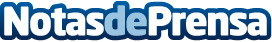 El Museo Nacional de Escultura se lleva las piezas de arte a la calleLa propuesta impulsa la relación entre el museo y la ciudad con talleres diseñados por artistas y apoyados por distintos colectivos, que se desarrollarán en su entorno peatonal, la calle Cadenas de San Gregorio. El proyecto CalleMuseo ha sido seleccionado por el Ministerio de Educación, Cultura y Deporte para participar en el II Encuentro Cultura y Ciudadanía que tendrá lugar en octubre en MadridDatos de contacto:Nota de prensa publicada en: https://www.notasdeprensa.es/el-museo-nacional-de-escultura-se-lleva-las Categorias: Artes Visuales Madrid Entretenimiento http://www.notasdeprensa.es